Answer Key1. lupus est cinereus2. equus est fulvus3.  canis est flavus4.  porcus est rubicundus5.  pullus est albus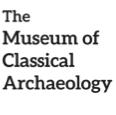 